KARTA PRZEDMIOTU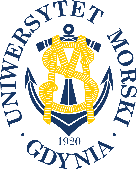 UNIWERSYTET MORSKI W GDYNIWydział Zarządzania i Nauk o Jakości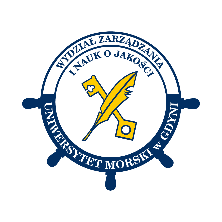 Kod przedmiotuNazwa przedmiotuw jęz. polskimOCENA JAKOŚCI PRODUKTÓW NIEŻYWNOŚCIOWYCH IIKod przedmiotuNazwa przedmiotuw jęz. angielskimQUALITY ASSESSMENT OF NON-FOOD PRODUCTS IIKierunekInżynieria JakościSpecjalnośćprzedmiot kierunkowyPoziom kształceniastudia pierwszego stopniaForma studiówniestacjonarneProfil kształceniaogólnoakademickiStatus przedmiotuobowiązkowyRygoregzaminSemestr studiówLiczba punktów ECTSLiczba godzin w tygodniuLiczba godzin w tygodniuLiczba godzin w tygodniuLiczba godzin w tygodniuLiczba godzin w semestrzeLiczba godzin w semestrzeLiczba godzin w semestrzeLiczba godzin w semestrzeSemestr studiówLiczba punktów ECTSWCLPWCLPVI41818Razem w czasie studiówRazem w czasie studiówRazem w czasie studiówRazem w czasie studiówRazem w czasie studiówRazem w czasie studiów36363636Wymagania w zakresie wiedzy, umiejętności i innych kompetencjiWiedza i umiejętności z zakresu matematyki, fizyki i chemii z wcześniejszych lat nauki.Cele przedmiotuPrzekazanie wiedzy z zakresu towaroznawstwa przemysłowego.Nabycie umiejętności wykonywania badań jakości produktów przemysłowych i interpretowania wyników.Osiągane efekty uczenia się dla przedmiotu (EKP)Osiągane efekty uczenia się dla przedmiotu (EKP)Osiągane efekty uczenia się dla przedmiotu (EKP)SymbolPo zakończeniu przedmiotu student:Odniesienie do kierunkowych efektów uczenia sięEKP_01ocenia wpływ surowców na kształtowanie jakości produktów przemysłowych.NK_W01, NK_W05EKP_02wymienia poszczególne etapy procesu produkcyjnego wyrobów przemysłowych.NK_W05EKP_03określa wybrane właściwości organoleptyczne i fizykochemiczne wg normwyrobów przemysłowych.NK_W06, NK_U02, NK_U03, NK_U04EKP_04określa wymagania jakościowe dla danego produktu przemysłowego.NK_U03, NK_U04, NK_U06EKP_05wykonuje oznaczenia wybranych właściwości fizykochemicznych produktówprzemysłowych w laboratorium.NK_W06, NK_U06EKP_06wykorzystuje znajomość właściwości produktu przemysłowego opracowuje ocenęjakościową danego produktu przemysłowego.NK_W06, NK_K04EKP_07współpracuje z pozostałymi członkami zespołu podczas przeprowadzania badańlaboratoryjnych produktów przemysłowych.NK_W06, NK_U11, NK_K04Treści programoweLiczba godzinLiczba godzinLiczba godzinLiczba godzinOdniesienie do EKPTreści programoweWCLPOdniesienie do EKPRopa naftowa i produkty naftoweSkład chemiczny ropy naftowej jako podstawowego surowca w przemyśle rafineryjnym. Rodzaje klasyfikacji ropy naftowej. Podstawowe procesy przeróbki zachowawczej i destrukcyjnej ropy naftowej. Otrzymywanie paliw, olejów i smarów z ropy naftowej. Rafinacja produktów naftowych. Właściwości fizykochemiczne ropy naftowej oraz wybranych produktów naftowych. Wskaźniki oceny jakościowej produktów naftowych.33EKP_01, EKP_02,EKP_03, EKP_04,EKP_05, EKP_06,EKP_07Tworzywa sztuczneMakrocząsteczki w środowisku człowieka. Synteza makrocząsteczek. Fizyczne i mechaniczne właściwości polimerów. Zależność właściwości makroskopowych polimerów od ich struktury chemicznej. Metody przetwórstwa. Charakterystyka ważniejszych tworzyw sztucznych. Klasyfikacja i modyfikacja tworzyw sztucznych. Zastosowanie materiałów polimerowych. Elastomery specjalistyczne HI-TECH.43EKP_01, EKP_02,EKP_03, EKP_04,EKP_05, EKP_06,EKP_07Materiały malarskieKlasyfikacja wyrobów malarskich. Składniki wyrobów malarskich. Zasady oceny jakości wyrobów malarskich. Wyroby malarskie przyjazne środowisku. Badanie powłok malarskich.23EKP_01, EKP_02,EKP_03, EKP_04,EKP_05, EKP_06,EKP_07Towary włókienniczeStruktura polimerów włóknotwórczych. Surowce włókiennicze. Towaroznawczy podział włókien naturalnych. Przędza jako półfabrykat w procesie włókienniczym. Klasyfikacja wyrobów włókienniczych gotowych. Budowa tkaniny i jej właściwości. Włókniny. Przędziny. Wyroby dziewiarskie. Odzież.43EKP_01, EKP_02,EKP_03, EKP_04,EKP_05, EKP_06,EKP_07Towary skórzaneKlasyfikacja skór surowych. Budowa i skład chemiczny skóry surowej zwierzęcej. Czynniki wpływające na jakość skóry. Proces wyprawy skór. Właściwości fizykochemiczne licowych skór gotowych. Ocena wartości użytkowych – klasyfikacja jakościowa skór wyprawionych. Cechowanie skór. Asortyment skórwyprawionych.23EKP_01, EKP_02,EKP_03, EKP_04,EKP_05, EKP_06,EKP_07Wyroby futrzarskieKlasyfikacja surowych skór futerkowych. Skład chemiczny skóry futerkowej. Budowa okrywy włosowej i włosa skóry futerkowej. Czynniki wpływające na jakość skór futerkowych. Wyprawa i uszlachetnianie futerkowych. Ocena jakościowa skór futerkowych. Charakterystyka asortymentu skór futerkowych.13EKP_01, EKP_02,EKP_03, EKP_04,EKP_05, EKP_06,EKP_07KlejeZjawisko adhezji i kohezji. Klasyfikacja, zakres stosowania, badanie klejów.2EKP_01, EKP_02,EKP_03, EKP_04Łącznie godzin1818Metody weryfikacji efektów uczenia się dla przedmiotuMetody weryfikacji efektów uczenia się dla przedmiotuMetody weryfikacji efektów uczenia się dla przedmiotuMetody weryfikacji efektów uczenia się dla przedmiotuMetody weryfikacji efektów uczenia się dla przedmiotuMetody weryfikacji efektów uczenia się dla przedmiotuMetody weryfikacji efektów uczenia się dla przedmiotuMetody weryfikacji efektów uczenia się dla przedmiotuMetody weryfikacji efektów uczenia się dla przedmiotuMetody weryfikacji efektów uczenia się dla przedmiotuSymbol EKPTestEgzamin ustnyEgzamin pisemnyKolokwiumSprawozdanieProjektPrezentacjaZaliczenie praktyczneInneEKP_01XXXEKP_02XXXEKP_03XXXEKP_04XXXEKP_05XEKP_06XXXEKP_07XKryteria zaliczenia przedmiotuOcena końcowa stanowi średnią ocen z wykładów i ćwiczeń laboratoryjnych, po uzyskaniu (minimum) ocen dostatecznych z wykładu i ćwiczeń laboratoryjnych.Nakład pracy studentaNakład pracy studentaNakład pracy studentaNakład pracy studentaNakład pracy studentaNakład pracy studentaForma aktywnościSzacunkowa liczba godzin przeznaczona na zrealizowanie aktywnościSzacunkowa liczba godzin przeznaczona na zrealizowanie aktywnościSzacunkowa liczba godzin przeznaczona na zrealizowanie aktywnościSzacunkowa liczba godzin przeznaczona na zrealizowanie aktywnościSzacunkowa liczba godzin przeznaczona na zrealizowanie aktywnościForma aktywnościWCLLPGodziny kontaktowe181818Czytanie literatury101616Przygotowanie do zajęć ćwiczeniowych, laboratoryjnych, projektowych55Przygotowanie do egzaminu, zaliczenia15Opracowanie dokumentacji projektu/sprawozdania66Uczestnictwo w zaliczeniach i egzaminach2Udział w konsultacjach 151515Łącznie godzin606060Sumaryczna liczba godzin dla przedmiotu120120120120120Sumaryczna liczba punktów ECTS dla przedmiotu44444Liczba godzinLiczba godzinLiczba godzinECTSECTSObciążenie studenta związane z zajęciami praktycznymi60606022Obciążenie studenta na zajęciach wymagających bezpośredniego udziału nauczycieli akademickich68686822Literatura podstawowaDereszewska A., Jastrzębska M., Badanie i ocena jakości wybranych artykułów przemysłowych. Część I, Wydawnictwo Akademii Morskiej, Gdynia 2006Dobrzański L. A., Podstawy nauki o materiałach i metaloznawstwo. Materiały inżynierskie z podstawami projektowania materiałowego, Wydawnictwo Naukowo-Techniczne, Warszawa 2006Jastrzębska M., Heimowska A., Badanie i ocena jakości wybranych artykułów przemysłowych. Część II, Wydawnictwo Akademii Morskiej, Gdynia 2008Podniało A., Paliwa, oleje i smary w ekologicznej eksploatacji. Poradnik, WNT, Warszawa 2002Literatura uzupełniającaDuda I., Marcinkowska E., Badanie i ocena jakości wyrobów przemysłu skórzanego według wymogów norm PN-EN ISO, Wydawnictwo Uniwersytetu Ekonomicznego w Krakowie, Kraków 2010Korzeniowski A., Towaroznawstwo artykułów przemysłowych, cześć 1, Badanie jakości wyrobów, Wydawnictwo Akademii Ekonomicznej w Poznaniu, Poznań 2005Kotnarowska D., Powłoki ochronne, Wydawnictwo Politechniki Radomskiej, Radom 2007Marcinkowska E., Skóry i ich zamienniki w świetle bezpieczeństwa i higieny użytkowania, Instytut Technologii Eksploatacji, Państwowy Instytut Badawczy w Radomiu, Radom 2013Osiecka E., Materiały budowlane, tworzywa sztuczne, Oficyna Wydawnicza Politechniki Warszawskiej, Warszawa 2005Pfeifer S., Salerno-Kochan R., Towaroznawstwo włókiennicze, Wydawnictwo Akademii Ekonomicznej, Kraków 2002Surygały J. (red.), Vademecum rafinera, WNT, Warszawa 2006Starowieyski K. B., O materiałach ich właściwościach i wykorzystaniu oraz o przyjaznym współżyciu człowieka z otoczeniem, Wydawnictwo Wyższej Szkoły Zawodowej Kosmetyki i Pielęgnacji Zdrowia, Warszawa 2010Osoba odpowiedzialna za przedmiotOsoba odpowiedzialna za przedmiotdr inż. Mariola Jastrzębska, prof. UMGKJPPChPozostałe osoby prowadzące przedmiotPozostałe osoby prowadzące przedmiotdr inż. Alina DereszewskaKJPPChdr inż. Aleksandra HeimowskaKJPPChdr inż. Katarzyna KrasowskaKJPPChdr inż. Magda MorawskaKJPPCh